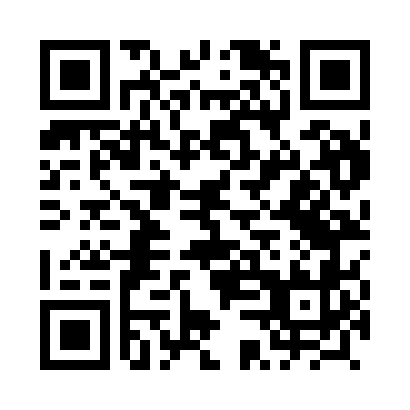 Prayer times for Ujejsce, PolandWed 1 May 2024 - Fri 31 May 2024High Latitude Method: Angle Based RulePrayer Calculation Method: Muslim World LeagueAsar Calculation Method: HanafiPrayer times provided by https://www.salahtimes.comDateDayFajrSunriseDhuhrAsrMaghribIsha1Wed2:555:1812:405:468:0310:162Thu2:525:1612:405:478:0510:183Fri2:495:1412:405:488:0710:214Sat2:455:1212:405:498:0810:245Sun2:425:1112:405:508:1010:276Mon2:395:0912:405:518:1110:307Tue2:355:0712:405:528:1310:338Wed2:325:0612:395:538:1410:369Thu2:295:0412:395:538:1610:3910Fri2:255:0212:395:548:1710:4211Sat2:245:0112:395:558:1910:4512Sun2:244:5912:395:568:2010:4713Mon2:234:5812:395:578:2210:4814Tue2:224:5612:395:588:2310:4815Wed2:224:5512:395:598:2410:4916Thu2:214:5412:396:008:2610:5017Fri2:214:5212:396:008:2710:5018Sat2:204:5112:396:018:2910:5119Sun2:204:5012:406:028:3010:5220Mon2:194:4812:406:038:3110:5221Tue2:194:4712:406:048:3310:5322Wed2:184:4612:406:048:3410:5323Thu2:184:4512:406:058:3510:5424Fri2:184:4412:406:068:3710:5525Sat2:174:4312:406:078:3810:5526Sun2:174:4212:406:078:3910:5627Mon2:174:4112:406:088:4010:5628Tue2:164:4012:406:098:4110:5729Wed2:164:3912:406:098:4210:5730Thu2:164:3812:416:108:4410:5831Fri2:164:3712:416:118:4510:59